大專校院學生國際體驗學習計畫學生心得報告【心得分享】一、摘要    越南海岸線長，多沙灘與灣澳，氣溫較臺灣高，是發展漁業的好地方。漁業出口是越南最大的外匯收入來源。選擇越南為此次計畫目的地，藉由此計畫實際到越南，了解及掌握民情及市場需求，貼近在地漁業文化，與在地社群誠心深入探討漁具漁法上之差異，並體驗越南當地人文風情。我們實際走訪芽莊大學，與芽莊大學漁業系的教授請教越南漁業狀況，並和學生進行學術交流，到芽莊當地漁港進行考察，了解越南漁業實際狀況。二、心得內容前言    「如果你不出去走走，你就以為這是世界」，當我一得知學校有國際體驗學習計畫，立刻與在台灣的國際處老師聯絡。因為當時在上海當交換學生，無法出席說明會以及當面詢問老師一些相關問題，只能依靠網路來聯繫，但這絲毫不澆熄我想參與這項計畫的熱情！這次計畫我負責的是與學校老師聯絡、接洽越南參訪的部份，以及越南的行程安排。在出國前，國際處的老師也有讓我們與越南來台的國際學生互動，讓我們學習簡單的越南語及更認識越南，幫助我們的國際生也成為我們很好的朋友！企劃內容    將採用拍攝紀錄觀察法，此觀察法為最不干涉研究對象的一種方法，通常由研究者在一旁進行研究對象的紀錄，許多的田野調查便是採取此一方式進行。之後將與台灣現況之漁具漁法做比較，學界稱此為「交叉檢證」，以取得更多的事件相互對照，最後了解兩國之間漁具漁法的優點與缺點。參與計畫之心得及花絮    在一個學期的準備計畫後，六月二十六日正式出發越南。一到達越南芽莊的機場，看到接機的同學們都很親切，也很意外的有好幾位同學都會說中文，讓剛到越南人生地不熟的我們心裡安穩許多。出了機場，我們便直接搭車前往芽莊大學。越南的學生幫助我們解決宿舍的問題，當初說的是兩人一間房，但實際到了芽莊大學的宿舍之後發現是三人房。也因為房間費用的問題，與宿舍管理員討論許久。幸好有越南學生的幫助，讓我們能順利入住宿舍。打理完後他們帶我們去享用越南的美食，初到越南的第一天就吃到最好吃的牛肉河粉，還嘗試了神祕料理鴨仔蛋。經過晚餐的相處，更認識越南的學生，就好像認識許久的朋友，相處起來相當愉快。    第二天就開始我們參訪的行程，由越南學生帶領我們去到漁業系的展覽廳。本來以為只有教授帶我們參觀，沒想到有許多漁業系的學生，自願犧牲暑假時間陪伴我們，與我們一起上課。教授介紹完越南的漁業概況後，就是國際交流時間。讓我驚訝的是，越南學生相當主動積極，與我們討論漁業及海洋的相關訊息及看法。其中一位女同學帶領我參觀他們的漁業展覽廳，介紹的相當認真。他們的展示廳有許多的傳統漁具，還有各種漁法的模型。由於我們系上並沒有像這類的展示廳，我看到同學全神貫注在替我們介紹的神情後，使我相當佩服。在這裡，我感受到尊重專業的態度及學習的熱忱，這種態度是我必須去學習的。    接下來我們參觀漁業系的系館，一進系館教授帶領我們上三樓看操船模擬室，在我們學校這是只有在商船系才有的設備。我們在大一修地文航海的時候，有使用這過項設備。不過教授再跟我們講解一次，使印象又更加深刻。我們也參觀了遙測教室，與台灣的差不多。同學們也認真地介紹他們的設備，以及越南的海圖等等，可以感受到他們的用心和對專業的熱情。我們意外發現與台灣最不同的地方，是他們真的非常身體力行的在節約能源。教師辦公室、系辦等等地方都是不開冷氣的，只有電風扇，甚至有些是只有靠一把扇子，冷氣是拿來給機器吹的。在如此炙熱的越南夏天，相當佩服，不過也有可能是他們從小就習慣如此。我們走在校園中，發現許多的學生會聚在類似野餐桌的地方念書，而不是在宿舍裡。有陰影處的地方配上些許的微風，在芽莊大學，感受到一股濃濃書香的氣氛。    除了學校參訪外，芽莊大學的教授還安排我們去參觀芽莊的魚市場。早上不到五點就出發，到港邊看到最新鮮的漁獲，以及當地稱為豬蘿的傳統越南漁船。最早是用竹製的，但現在也使用不易風化的塑膠船。看著一袋一袋的貝類上岸，陳列，販售，好奇的我們立刻上前觀看。有許多我們從沒看過的貝類，有比拳頭大的海膽，比手臂粗的海參，居然還有比頭大的硨磲貝！在讚嘆居然有硨磲貝的時候，我們看到了比手掌小的螃蟹也在被販售著，讓我們不禁皺了一下眉頭。或許越南永續的觀念還不是很足夠，海裡有的，能撈的都抓上來販售。有一句話說：「先填飽肚子，再來談保育」。也有可能是越南的漁具發展還不是很先進，沒辦法篩選漁獲的大小。像是台灣就有規定漁獲及網目的大小，能盡量減少混獲，以利永續發展漁業資源。    漁船停靠的碼頭當然也是必去參訪的地點，在那裡我們看到早上勤奮的漁工們在卸漁獲，整理，裝箱。我們發現越南的漁船，並無冷凍系，僅依靠大型冰塊磨碎後放入底艙，來保持漁獲的新鮮度。但越南炎熱的天氣，及漁業作業的長時間，很難確保新鮮的程度。相較於台灣的漁港，越南的漁港是較為混亂的。在台灣的漁船是金屬打造的，但在越南卻是木製的漁船。漁船上的設備也還不是很先進，處理的漁獲是否乾淨這點，也是有疑慮的。整體來說越南的漁業還在慢慢進步中，很像二、三十年前的台灣。但在越南現在經濟慢慢上升之後，與國際的接軌，還是很有發展的空間。除了漁港，我們也去了養殖場，有海水養殖及淡水養殖。雖然規模沒有台灣的大，但也是有做一些外銷。他們還有很大一塊的地，是給業者做養殖的投資，學者也可以來做研究，覺得是很棒的規劃。    做為漁業系的學生，怎麼可以不親近海呢？在空閒的時間，越南學生帶我們去學校附近的海灘，與海洋大學外的很不同，不是沿岸而是沙岸，美的像一幅畫。在這裡我也感受到越南學生對我們的好，因為我才下水不到三分鐘，就踩到珊瑚礁的石頭。他們有設一區域是比較可以游泳的，但我不在那個區域裡，所以海底有一些小石頭群。但我轉身沒注意到就跌倒了，腳立刻破皮流血。越南學生看到後立刻幫我清理傷口，並帶我去買藥及包紮，非常感動。事後隔了幾天也有關心我傷口的復原況狀，覺得很窩心。三、建議未來自我期許及可行動落實之計畫    這次計畫的參與，讓我知道自己還有許多的不足。回來台灣之後也要繼續增進自己的專業知識，還有語文的能力。在越南，有許多人都會中文及俄文。現在是個國際的社會，若是能增加其他外語的能力，相信是會對未來有一定程度的幫助。對青年署規劃未來活動的建議    參與了這次計畫，獲益良多。我覺得利用習得的專業，去國外體驗學習是相當好的計劃。不是只將眼光放於台灣，而是國際間。看到了別的國家的環境，以及當地學生的態度，我覺得會是促進台灣學生，齊力奮發向上的。希望未來青年署還能再辦相似的計畫，提供青年去世界各地學習的機會。四、展望    在出國前，我訂定這次的目標是體驗越南的漁業狀況及漁具漁法，還有利用閒暇的時間了解越南的風俗民情，但是實際出國後，發現我獲得的比當初想像的還多。不論是漁業的相關資訊，亦或是與越南當地交流的心得。在越南與當地同學用英文溝通，發現其實就算語言不通，我們還是能聊得很開心。我覺得最無可取代的是，這次國際體驗的寶貴經驗，而這些都是不可抹滅的重要人生資產。只要不斷嘗試，就能發現無限新的可能！【活動照片】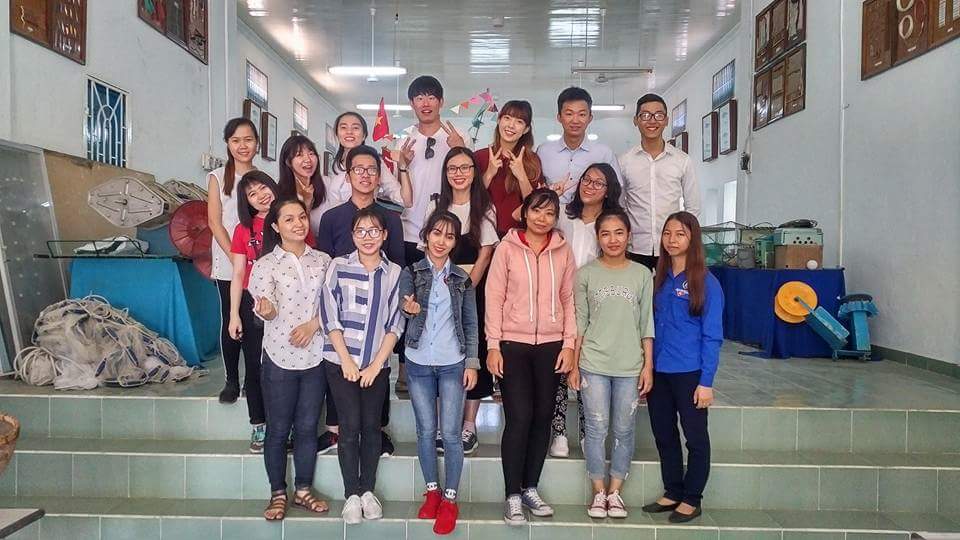 與漁業系教授及學生在漁業系展示廳合照學校名稱國立台灣海洋大學系級環漁系4A出國地點越南出國期間106.6.26－7.17計畫名稱漁越－越南與台灣漁具漁法之差異比較漁越－越南與台灣漁具漁法之差異比較漁越－越南與台灣漁具漁法之差異比較姓名金郁文性別女生日84.06.04備註1.心得分享：每位學生均須撰寫至少1篇心得分享，撰寫學生參與本計畫出國體驗過程中富意義、教育性故事或心得感想，每篇心得字數2,000個字以上。2.活動照片：每位學生提供至少5張，每張照片檔案名稱請註明「海洋大學-學生姓名-簡單圖說（10字內）」。3.活動短片：每位學生提供3至5分鐘之活動短片電子檔，請註明本署補助，如有配樂需有音樂版權同意書。1.心得分享：每位學生均須撰寫至少1篇心得分享，撰寫學生參與本計畫出國體驗過程中富意義、教育性故事或心得感想，每篇心得字數2,000個字以上。2.活動照片：每位學生提供至少5張，每張照片檔案名稱請註明「海洋大學-學生姓名-簡單圖說（10字內）」。3.活動短片：每位學生提供3至5分鐘之活動短片電子檔，請註明本署補助，如有配樂需有音樂版權同意書。1.心得分享：每位學生均須撰寫至少1篇心得分享，撰寫學生參與本計畫出國體驗過程中富意義、教育性故事或心得感想，每篇心得字數2,000個字以上。2.活動照片：每位學生提供至少5張，每張照片檔案名稱請註明「海洋大學-學生姓名-簡單圖說（10字內）」。3.活動短片：每位學生提供3至5分鐘之活動短片電子檔，請註明本署補助，如有配樂需有音樂版權同意書。